Оглавление.1. Паспорт программы.2. Пояснительная записка.3. Целевой блок программы.4. Содержание и средства реализации программы.5. Кадровое обеспечение. Партнеры реализации программы.6. Информационно-методическое сопровождение программы.7. Особенности материально-технического обеспечения программы.8. Список литературы и интернет - ресурсов.9. Приложения.ИНФОРМАЦИОННАЯ КАРТА ПРОГРАММЫДевиз смены:  Чтим прошлое, Храним настоящее, Верим в будущее.Пояснительная записка     Программа «Новое поколение Зауралья» создана на основе и в продолжение двух предыдущих программ: Наследники Победы и Зеленая Планета, которые были успешно внедрены в работу в 2020 и 2021 годах.  Эта программа дополнит достижения ребят новыми открытиями и победами, поможет получить законченный продукт своей работы и использовать его для обучения и развития, подвести итоги работы, учесть ошибки и достижения при планировании будущей работы.      Наступает лето, заканчиваются занятия в школе, как решить проблему летней занятости детей?       Каникулы для детей – это всегда зарядка новой энергией, приобретение новых знаний, продолжение освоения мира, время открытий и побед. Значимость летнего периода для оздоровления и воспитания детей, удовлетворения детских интересов и расширения кругозора невозможно переоценить. При правильной организации летней занятости детей и подростков можно говорить о социальном оздоровлении, гражданском взрослении и духовно-нравственном росте каждого ребенка. Известно, что далеко не все родители находят экономические и социальные возможности для предоставления своему ребенку полноценного, правильно организованного отдыха. Поэтому открытие на базе школы летнего оздоровительного лагеря с дневным пребываем, является лучшим решением для физического, интеллектуального, нравственного, духовного и эмоционального оздоровления детей и подростков в благоприятных оздоровительно-образовательных условиях. Посещение лагеря способствует формированию у ребят самоутверждения личности в коллективе, общения, коммуникативных навыков, доброжелательности, воспитание чувства коллективизма, приобщение к активному отдыху на природе.Формируя воспитательное пространство лагеря, все дети, посещающие лагерь, становятся участниками длительной сюжетно-ролевой игры со своими законами и правилами, принципами организации педагогического процесса в рамках реализации программы лагеря, а это:принцип взаимодействия воспитателей и воспитанников;принцип коллективной деятельности;принцип самореализации ребенка в условиях детского лагеря;принцип самостоятельности.     Современное общество характеризуется ростом национального самосознания, стремлением понять и познать историю, культуру, традиции своего народа. Особенно остро встает вопрос сохранения и возрождения культурного наследия, формирование ответственного отношения к окружающей среде и здоровью на основе правовых и нравственных норм, начиная со своего края, что играет важную роль в воспитании подрастающего поколения.     Региональная культура становится для ребенка первым шагом в освоении богатств мировой культуры, присвоении общечеловеческих ценностей, формировании собственной личной культуры.     В современном образовании выделяются задачи, ориентированные на духовную жизнь общества: Родина, семья, достояния культуры, родная природа, традиции, история народа – это то, что составляет фундамент становления личности.     Сохранение культурных и общенациональных ценностей нашего региона является важным условием процветания общества. Оторванность от национальной культуры, от исторических корней приводит к появлению у подрастающего поколения негативных тенденций: безнравственности, цинизма, социальной апатии, безграмотности, преклонения перед иностранными, иногда не лучшими, традициями и стилем жизни, заимствования внешних ориентиров и др.     Известно, что любовь к своей истории, своему народу, понимание, уважение, стремление к сохранению национальной культуры, восстановление ее материальных и духовных ценностей составляет основу образовательного процесса. В настоящее время государство уделяет большое внимание гражданско-патриотическому воспитанию молодого поколения, сохранению уважения и памяти к истории	России, к ее героям. Формирование у молодого человека уважительного отношения к памяти погибших	 при защите Отечества, патриотического	сознания, чувства верности своему Отечеству и развитие физического здоровья молодого человека является приоритетными задачами государства и общества в целом.      Таким образом, краеведческая работа, исследовательская и социокультурная деятельность, воспитание чувства патриотизма параллельно с оздоровлением детей являются основополагающими в составлении программы нашего лагеря. Смена учебной деятельности, на альтернативные формы групповой, индивидуальной и коллективной работы в рамках деятельности лагеря, позволяет детям уйти от стереотипов обучения, что делает его более увлекательным, мобильным и повышает образовательный потенциал.     Лето – очень плодотворное время для организации краеведческой, патриотической  работы по развитию школьников.     Во-первых, летнее время позволяет организовать изучение школьниками истории и природы своего родного края в ходе исследовательского поиска, результаты которого имеют не только познавательную, но и научную значимость.     Во-вторых, пребывание в лагере позволяет сочетать активный отдых с выполнением разнообразной работы.     В-третьих, летом в проектно-исследовательской деятельности удается, как правило, наладить конструктивный диалог между всеми участниками.     В-четвертых, происходит самоутверждение личности, так как итоги работы оформляются и демонстрируются на творческих выставках, а лучшие исследования участвуют в различных конкурсах и конференциях.     В-пятых, в программах летнего оздоровления образовательный компонент органично связан с формированием чувства патриотизма, гражданственности, национального самосознания, уважения к историческому и культурному наследию России. Такая форма работы способствует формированию и развитию многих компетенций.     В-шестых, деятельность лагеря поможет неторопливо и бережно ввести детей в мир природы, дать необходимые знания о ней, пробудить интерес к ее явлениям, изменениям, многообразию. Ведь мы живем в сельской местности.     Данная программа относится к программам комплексного развития. Она наполнена сочетанием взаимосвязанных направлений, а по форме организации является групповой и общедоступной.     Программа включает не только спортивные соревнования, но и интеллектуальные игры, музыкальные мероприятия, культурно-досуговые, экологические и гражданско-патриотические мероприятия, информационные мероприятия, связанные с историей родного края и России.     Также будет уделено внимание профилактике асоциальных явлений и активное приобщение детей к физкультуре, спорту, пропаганде здорового образа жизни.     Смена пройдет под девизом: Чтим прошлое, храним настоящее, верим в будущее.Побеждать можно не только в спорте, но и в творчестве, конкурсах, испытаниях и проявлять организаторские способности, руководствуясь принципами уважения, честности, справедливости.АктуальностьАктуальность данной программы заключается в создании педагогической воспитательной среды, способствующей углубленному знакомству с историей родного края, сохранению традиций и возрождению общечеловеческих ценностей. Изучение истории и развития родного края, его зарождения  и достижений оказывает непосредственное воздействие на формирование жизненных идеалов, помогает найти образы для подражания.     Родной край – частица нашей огромной страны. Образ того места, где человек родился, вырос, он до конца жизни проносит в своём сердце, так как любовь к Родине – одно из самых прекрасных человеческих чувств. Не все дети имеют возможность поехать в загородные лагеря, выехать к родственникам. Большой процент детей остается дома.     Предоставленные сами себе, дети подвержены влиянию улицы, дорожно-транспортным происшествиям, несчастным случаям, они невольно попадают в группы риска.      Актуальность программы обусловлена следующими факторами:- устойчивым спросом родителей на организованный отдых учащихся;- работой по укреплению здоровья детей и формированию у них потребности здорового образа жизни;- необходимостью использования богатого творческого потенциала педагогов в реализации цели и задач программы.При составлении программы учитывались традиции и возможности ОУ, уровень подготовки педагогического коллектива, пожелания и интересы детей и родителей, опыт прошлых лет по организации летнего отдыха. Данная программа по своей направленности является комплексной, включает в себя разноплановую деятельность, объединяет различные направления оздоровления, отдыха и воспитания детей в условиях лагеря с учетом особенностей местонахождения ОУ, она является логическим продолжением образовательного процесса. Включает в себя разноплановую деятельность, объединяет различные направления оздоровления, отдыха и воспитания детей в условиях оздоровительного лагеря.Цель и задачиЦель: создание условий для организованного отдыха детей и подростков в летний период, развития личности ребенка, укрепления физического, психического, эмоционального здоровья детей, содействие воспитанию чувства патриотизма, любви и гордости за свою страну, ответственности за ее будущее.Задачи:Познакомить детей со страничками в истории и культуре родного края.Способствовать воспитанию целостной личности, сочетающей в себе нравственные, моральные, гражданские и многокультурные черты.Сформировать представления о том, что Россия очень большая, богатая, многонациональная страна, а Курганская область, Белозерский район являются ее частью.Продолжить формировать любовь к родному краю и интерес к его прошлому и настоящему.Способствовать развитию творческих способностей обучающихся, формированию у них навыков исследовательской работы, созданию возможностей для реализации творческого потенциала, творческого мышления.Способствовать формированию у школьников навыков общения и толерантности.Создать условия для укрепления здоровья, физической выносливости;Вовлечь детей в активную спортивно - оздоровительную деятельность.Принципы реализации задач:Регионализация культурологического, историко-патриотического образования.Данный принцип способствует формированию у детей комплексного взгляда на проблему взаимодействия человека и окружающего мира, культурными ценностями, местными народными традициями. Применение регионального подхода к воспитанию и обучению позволяет основательно усвоить детям, основные цели современной экологии, постичь культуру и традиции родного края, вовлечь их в посильную практическую деятельность.Гуманизм.В программе реализуется идея разумности и гуманности человека, сообщества людей. Детям предоставляется возможность, думать, говорить, выражать свои мысли, осознанно действовать, предвидя последствия своих действий, осознанно относиться к себе и к другим.Непрерывность.Формирование у подрастающего поколения устойчивого интереса к постоянному пополнению своего интеллектуального багажа и совершенствование практических навыков и умений решать поставленные задачи, добиваться результата.Целостность.Этот принцип позволяет формировать у детей целостное понимание происходящего, служит одним из существенных условий интеграции знаний.Научность.Одним из важных принципов программы является ее научность. Выделяют две группы идей и адекватных им понятий: естественно – научные и педагогические. Они тесно взаимосвязаны, но вместе с тем, имеют и самостоятельное значение.Естественно – научные идеи. Освоение знаний, отражающих эти идеи, обеспечивают формирование основ культурного, исторического и экологического сознания и поведения подрастающего поколения. Среди них важное место занимают единство межнациональных отношений.Педагогические идеи. В психологии и педагогике доказано, что развитие личности ребенка происходит системно и целостно. Для того, чтобы обеспечить системное и целостное развитие личности, программа должна обладать качеством системности и обеспечивать формирование базисных структур личности ребенка (сознание, деятельность, отношение).Системность.Обеспечение знаниями по принципу системности, последовательности, во взаимосвязи с другими образовательными областями.Преемственность.Всестороннее образование продолжается в каникулярное время.Стимулирование активности детей.Важным блоком образования детей является их практическая деятельность во взаимоотношениях между собой, в окружающей среде, отношение к ней. Она обеспечивает практическое применение полученных знаний, укрепляет субъективные позиции ребенка в разных видах деятельности.Принцип индивидуализации.Воспитание требует учета индивидуальных особенностей каждого ребенка при включении его в различные виды деятельности; раскрытие потенциалов личности, предоставление возможностей каждому для самореализации.Принцип сотрудничества.Определение общих целей педагогов и детей, организация их совместной деятельности на основе взаимопонимания и взаимопомощи.Принцип мотивации деятельности.Учет пожеланий детей при включении их в какую-либо деятельность; наличие цели – доступной, понятной, осознанной; доверие ребенка при выборе средств и способов достижения поставленной цели.Принцип вариативности.Создание условий для выбора ребятами форм деятельности; поддержки различных инициатив, направленных на достижение значимых целей и самореализацию индивидуальности, как педагогов, так и детей.Участники программыОсновной состав лагеря – это обучающиеся школы в возрасте от 6, 5 до 18 лет, родители которых написали заявления. При комплектовании особое внимание уделяется детям из малообеспеченных, неполных семей, находящимся в трудной жизненной ситуации. Деятельность воспитанников во время лагерной летней смены осуществляется в разновозрастных отрядах.Структура лагеря и работа органов самоуправленияПродолжительность смены 15 дней. Руководство смены осуществляется начальником лагеря, за программное и методическое обеспечение отвечают воспитатели. Задача воспитателей: максимально обеспечить всех ребят возможностью интеллектуального развития, их познавательных интересов, продуктивно работать по охране и укреплению здоровья детей.Высшим органом самоуправления является общий сбор собрание кураторов лагеря. Обязательно он соберется, чтобы утвердить предложенный план намеченных мероприятий и для подведения итогов. Проводятся ежедневные линейки, на которых дается старт предстоящим мероприятиям и подводится итог прошедшего дня. Действует орган самоуправления: совет командиров, который собирается ежедневно. Совет разрабатывает и утверждает основные дела. Именно совет в конце дня подсчитывает и подводит итоги соревнований между отрядами. В совет входят: кураторы, командиры отрядов, советники.Дети, посещающие лагерь, имеют право выбора командира отряда. Традиционно в лагере три отряда. Тесное сотрудничество и взаимопомощь во время каждодневной командной игры должны сплотить детей разных возрастов. Старшие, например, будут заботиться о младших. Отряды собираются на совет 2 раза в день, для обсуждения работы по заданию на день и для подведения итогов работы дня.Действует отрядное объединение – совет творчества, ему поручен сбор и оформление информации о работе отряда.В каждом отряде есть актив, название, свой девиз и эмблема, они определяются на конкурсной основе в начале смены отдельно в каждом отряде. В конкурсе участвует весь отряд.В отряде существует свой уголок, где размещены:название отряда;девиз отряда;эмблема;наш актив;наши достижения;законы отряда;поздравления;наш отряд (список отряда)Программой предусмотрена система личностного и коллективного роста. На экране достижений отряда отмечаются достижения каждого участника. По итогам прошедшего дня ежедневно просматривается коллективный рост каждой команды. На общей линейке подводят итоги дня, вручаются призы и подарки. Особенно активный отряд имеет почетное право оформить свою страничку дня для альбома смены. Кроме того, за неделю совет подсчитывают общее количество баллов у каждой команды, что является коллективным итогом работы команды за неделю.  Результаты состязаний и конкурсов отражаются на информационном стенде лагеря. Также итогом коллективного роста смены станет оформление альбома «Как мы жили, не тужили», в котором каждый день жизни отрядов отразится на его страничках.Направления и виды деятельностиСпортивно-оздоровительная деятельность;Эколого-краеведческая деятельность;Гражданско-патриотическая деятельность;Художественно-творческая деятельность;Социокультурная деятельность.Спортивно-оздоровительная работаЦель: научить ответственному отношению к своему здоровью и окружающей среде; правилам соблюдения личной гигиены.Задачи:Вовлечение детей в различные формы физкультурно-оздоровительной работы;Выработка и укрепление гигиенических навыков;Расширение знаний об охране здоровья.Основные формы организации:Утренняя гимнастика (зарядка)Спортивные игры на спортивной площадкеПодвижные игры на свежем воздухе«Минутки здоровья»Профилактические пятиминутки.Осмотр медицинского работника из ФАПа Рациональное сбалансированное питание.Режим дня.Закаливание (солнечно-воздушные ванны).Спортивные мероприятия (эстафеты, веселые старты, спортивные часы, игры и т.п.).Утренняя зарядка проводится ежедневно в течение 10-15 минут: в хорошую погоду – на открытом воздухе, в непогоду – в проветриваемых помещениях. Основная задача этого режимного момента, помимо физического развития и закаливания, создание положительного эмоционального заряда и хорошего физического тонуса на весь день.Подвижные игры включают все основные физкультурные элементы: ходьбу, бег, прыжки. Они способствуют созданию хорошего, эмоционально окрашенного настроения у детей, развитию у них таких физических качеств, как ловкость, быстрота, выносливость, а коллективные игры – еще и воспитанию дружбы.Профилактические пятиминутки (мероприятия) включают в себяформирование толерантности, профилактику экстремизма, правонарушений, асоциальных явлений.Эколого-краеведческая работаЦели: изучение истории нашего края, воспитание бережного отношения к природе, лесу, воде нашего края.Основные формы организации:Экологический десантИсследовательская работаЭкскурсии, походыУчастие в экологических акцияхПутешествие по страницам Красной книги;Изготовление поделок из природного материала.Встречи с местными краеведами, работником библиотеки, изучение новинок краеведческой литературы. Обязательной формой краеведческой работы в лагере является проведение экскурсий и походов. Экскурсия предполагает изучение местных объектов в их естественной обстановке. Такими являются экскурсии к историческим памятникам и памятным местам. Педагогическое значение экскурсий очень велико. Во-первых, они дают возможность учащимся знакомиться с историко-краеведческими объектами в их естественных условиях. Во-вторых, в педагогическом отношении экскурсия очень продуктивна, так как предметна и конкретна. На экскурсии воспитатель имеет возможность события прошлого непосредственно связать с конкретными историческими памятниками – немыми свидетелями тех событий, что помогает учащимся создать более верные представления о далеком прошлом; экскурсия помогает школьникам стать как бысовременниками исторических событий прошлого.       В-третьих, экскурсии всегда вызывают у школьников повышенный интерес.После проведения экскурсии проводится устный или письменный учет знаний. К устному учету относятся: опрос, индивидуальная беседа с обучающимися. Письменный учет знаний проводится в форме анкет и сочинений. Формой выявления результатов экскурсии также может быть выпуск стенгазеты с зарисовками, фотографиями, краткими описаниями экспонатов, экскурсионных объектов. Прежде чем совершать куда-либо экскурсию, группой ребят изучается соответствующий материал по данному объекту. Параллельно с краеведческой работой проходят мероприятия экологического характера. А это походы, экологические десанты, путешествия по заповедным местам, конкурсы рисунков, стихотворений о природе родного края.Большое место в работе лагеря занимает патриотическое воспитание. Мы встречаемся с односельчанами, узнаем много нового и интересного о ветеранах ВОВ, тружениках тыла и детях войны.Такой вид летнего отдыха очень нравится детям. Они с удовольствием посещают краеведческие музеи, ухаживают за памятниками, в чем-то даже переосмысливают жизненные приоритеты.Гражданско-патриотическая работаЦель: расширение знания о героях родного края, воспитание школьников гражданами своей Родины, знающими и уважающими свои корни, культуру, традиции своей семьи, школы, родного края;воспитание уважение к российской символике - гимну, флагу, культуре и традициям своей страны, уважение к ветеранам войны и труда; сохранение памяти о подвиге русского героя.Основные формы организации:Викторины..Просмотр видеофильмов.Дни, посвященные жизни замечательных людей, земляков.День Государственного флага РФ.Митинг у обелиска.Возложение цветов.«Минута памяти».Просмотр фильмов о войне.Конкурс патриотической песни.Патриотические Акции.Фольклорные праздники народа нашего края.Это направление включает в себя все мероприятия, носящие патриотический, исторический и культурный характер. Мероприятия этого направления должны воспитывать в детях патриотизм, любовь к родному краю, чувство гордости за свою страну, за ее историю и культуру.Художественно – творческая работаТворческая деятельность – это особая сфера человеческой активности, в которой личность не преследует никаких других целей, кроме получения удовольствия от проявления духовных и физических сил. Основным назначением творческой деятельности в лагере является развитие креативности детей и подростков.Формы организации:- Изобразительная деятельность;- Конкурсные программы;- Презентации;- Репортажи;- Творческие конкурсы;- Концерты, праздники;- Творческие игры;- Выставки (рисунков, поделок)Рисование в лагере дает большие возможности в развитии художественных способностей детей. Рисуя, дети усваивают целый ряд навыков изобразительной деятельности, укрепляют зрительную память, учатся замечать и различать цвета и формы окружающего мира. В своих рисунках они воплощают собственное видение мира, свои фантазии.Социокультурная деятельностьСоциокультурная деятельность – это процесс активного общения, удовлетворения потребностей детей в контактах. Творческой деятельности, интеллектуального и физического развития ребенка, формирования его характера. Организация социокультурной деятельности детей – один из компонентов единого процесса жизнедеятельности ребенка в период пребывания его в лагере.В основе лежит свободный выбор разнообразных общественно-значимых ролей	и	положений,	создаются	условия	для	духовного	нравственного общения, идет закрепление норм поведения и правил этикета, толерантности. Цели:Пробуждение в детях потребности к живому общению;Формирование навыка культурного поведения и общения;Привитие детям норм правильного поведения и общения.Формы организации:Посещение сельской библиотеки, музеев.Оформление отрядных уголков.ДиспутыКонкурсыИгрыУсловия реализации программыМатериально – техническое обеспечение:Создание оптимальных условий для проведения разнообразных мероприятий.Наличие канцелярских принадлежностей, материалов для творчества детей.Видеотехника и аудиоматериалы.Призы и награды для стимулирования.Кадровое обеспечение:В реализации программы участвуют:Учителя школы – воспитатели.Библиотекарь школьной библиотеки.Работники СДК.Медицинский работник ФАП.Педагогические условия:Отбор педагогических средств с учетом возрастных и индивидуальных особенностей, способствующих успешной самореализации детей.Организация различных видов деятельности.Добровольность включения детей в организацию жизни лагеря.Создание ситуации успеха.Систематическое информирование о результатах прожитого дня.Организация различных видов стимулирования.Методические условия предусматривают:Наличие программы лагеря, планов работы отрядов.Должностные инструкции всех участников процесса.Проведение установочного семинара для всех работающих в течение лагерной смены.Подбор методических разработок в соответствии с планом работы.Проведение ежедневных планерок.Разработка системы отслеживания результатов и подведения итогов.Критерии эффективности программыДля того чтобы программа заработала, нужно создать такие условия, чтобы каждый участник процесса (взрослые и дети) нашел свое место, с удовольствием относился к обязанностям и поручениям, с радостью участвовал в предложенных мероприятиях. Для выполнения этих условий разработаны следующие критерии эффективности:Постановка реальных целей и планирование результатов программы.Сохранение и укрепление здоровья.Заинтересованность педагогов и детей в реализации программы, благоприятный психологический климат.Удовлетворенность детей и взрослых предложенными формами работы.Творческое сотрудничество взрослых и детей.Ожидаемые результатыВоспитание любви к Родине;Углубление знаний о родном;Участие в проектной деятельности с использованием полученных знаний (во время учебного процесса);Вовлечение в научно-исследовательскую (практическую) деятельность по возрастным категориям (во время учебного процесса);Заинтересованность и вовлечение детей в творческую деятельность (проба пера, творческий рисунок, творческая поделка в различной технике, самостоятельное составление и разработка презентаций, репортажей);Общее оздоровление воспитанников и полноценный отдых;Укрепление физических и психологических сил детей и подростков, развитие лидерских и организаторских качеств, приобретение новых знаний, развитие творческих способностей, детской самостоятельности и самодеятельности.Получение участниками смены умений и навыков индивидуальной и коллективной творческой и трудовой деятельности, социальной активности.Развитие коммуникативных способностей и толерантности.Повышение творческой активности детей путем вовлечения их в социально-значимую деятельность.Расширение кругозора детей.Повышение общей культуры обучающихся, привитие им социально- нравственных норм.Личностный рост участников смены.Развитие у школьников интереса к изучению истории своей Родины. Организационно - пропагандистские умения:Применение знаний законодательства об охране природы;Пропаганда	бережного	отношения	к	памятникам;Планирование практических дел по охране природы;Пропаганда здорового образа жизни Поведенческие умения:Формирование умений правильного поведения в природе;Опознавательные умения:Распознавание объектов природы;Понимание	объектов	живой	природы.                   Тиражирование опытаПубликация заметок в социальных сетях.Отчет о работе лагеря	с дневным пребыванием	на сайте образовательной организации.Этапы реализации программыПрограмма смены реализуется в три этапа.подготовительныйосновнойобобщающий.Подготовительный этап включает:построение системы работы лагеря дневного пребывания по направлениям;составление программы;создание условий по реализации данной программы;планирование мероприятий в соответствии с программой. Основной этап включает:-максимально использовать возможности и условия лагеря для удовлетворения запросов, ожиданий, притязаний каждого ребенка;-обеспечить возможность разностороннего личностного проявления каждого ребенка и обогащения его личного опыта социально и личностно значимым содержанием;-обеспечить реализацию программы летнего пришкольного лагеря по пяти основным направлениям деятельности: спортивно- оздоровительное, эколого-краеведческое, гражданско-патриотическое, художественно-творческое, социокультурное.Обобщающий этап (2 – 3 дня в конце смены) включает:подведение итогов реализации программы;анализ реализации программы, корректировка программы на следующий год;итоги диагностик.Механизм реализации программы«Игра – это огромное светлое окно, через которое  в духовный мир ребенка вливается поток представлений,понятий об окружающем мире. Игра – это искра, зажигающая огонек пытливости и любознательности» В.А. СухомлинскийУчитывая возрастные особенности младшего и среднего школьного возраста, а также осознавая значимость деятельностного подхода в воспитательном процессе, основой механизма реализации программы является сюжетно – ролевая игра, как ведущий тип деятельности, как универсальное педагогическое средство.Сюжетно - ролевая игра представляет собой исполнение детьми какого- либо сюжета. Сценарий игры служит лишь канвой для импровизации. Эти игры проходят без зрителей, все-участники! Ценность сюжетно-ролевой  игры определяется тем, насколько в ребенке она развивает такие качества как: настойчивость, смелость, умение ориентироваться в сложной ситуации,умение действовать в интересах коллектива, сообща добиваться победы, не разрушая позитивного отношения к действительности.Сюжетно-ролевая патриотическая игра «Новое поколение Зауралья» - это реальная жизнь в предлагаемых обстоятельствах. В такой игре создается ситуация выбора, ведь ребенок выбирает не только направление своего участия в игре, но и способ достижения цели.Все дни смены объединяются определенным сюжетом ролевой игры. Перед детьми ставятся цели и задачи, успех в достижении которых требует напряжения сил и дает возможность подтвердить или изменить свою самооценку, предоставляют ребенку «поле успеха» в различных видах деятельности, предложенных игровыми ситуациями. Учет достижений ребенка на промежуточных и итоговых этапах (фестивалях, праздниках, конкурсах, ритуалах награждения с использованием атрибутики и символики игры и др.) – создает условия для самореализации и развития личности ребенка. Являясь развлечением, отдыхом, игра перерастает в обучение, творчество, в модель человеческих отношений.Игровая легенда «Нового поколения Зауралья».Все участники смены являются участниками общей игровой идеи. Коллективные дела каждого дня смены поделены на 3 эпохи и  неразрывно связаны с прошлым, настоящим и будущим соей малой родины и страны в целом. Девиз смены позволяет связать воедино прошлое, настоящее и будущее, показать, что все взаимосвязано и, что «мы сами творим свою историю».Легендой смены явилась легенда основания наших поселений как наказ из прошлого:Сказ-наказ про нашу землю и про нас.В бескрайние леса и степи Зауралья, в край рек, озер и болот 300 лет тому назад пришли 3 друга, 3 сотоварища: Ефим Редькин, Иван Русаков и Степан Рычков. Пришли они большими семьями с братовьями и сестрами. Шли встреч солнцу. Первыми притомились Редькины, как было у них малое дитя, что заболело в дороге. Дошли они до поляны на живописном берегу реки, где и остановились, а место это стали называть Редькинское займище. Версту спустя остановились Русаковы, а еще через версту Рычковы. Так появились 3 займища: Редькинское, Русаковское и Рычковское. Людей прибавлялось, займища разрослись и стали называться деревнями Редькино и Русаково. А в Рычково на светлом, высоком месте построили храм, и появилось село Рычково. Такова легенда. Историю не повернуть вспять, но все, что было, есть и будет дорого сердцу каждого человека. Наша малая Родина, расположенная в живописнейшей местности, заворожила людей так, что они не просто остановились передохнуть,  а решили жить здесь и творить свою историю. Много наша земля творческих людей на свет произвела. Есть среди них и поэты, и художники, и артисты и музыканты и просто мастера своего дела. Сколько времени прошло, сколько воды протекло через реки Тобол и Ик, на чьих берегах раскинулись села и деревни наших предков, а прародительницей была Иковская слобода. С тех пор росли деревни, крепли, завод Обозобондарный появился, артели разные, а ярмарки в Иковской слободе на всю округу Российскую гремели. Люди работящие были, природу берегли, охраняли, потому как зависели от нее во всем. Река Ик, что так заворожила трех сотоварищей небольшая, неприметная, но глубокая была, рыбы в ней водилось всякой видимо-невидимо, а вода в ней была чистая, прозрачная, дно видно, и пить её было одно удовольствие, раки водились и жемчуг речной кустари добывали на ожерелья. А теперь обмелела река, бобры по её берегам деревья источили, плотин понастроили, заболотился Ик, хатки ондатр то тут, то там, над болотцем возвышаются. Кое-где река как ручеек ниточкой протекает.  Завода нет давно, на его месте элеватор небольшой стоит, а хозяина проблемы деревни и не интересуют вовсе. Самой природе за людьми сложно прибрать, очистить и исправить. Молча терпит она людские эксперименты над ней и издевательства, но переживает очень. А люди продолжают леса и реки засорять, вот и вспыхивают иногда пожары, горят и вековые леса и молодые перелески, выгоняет огонь с насиженных мест насекомых, птиц, животных и долго потом горельники торчат над черной пустошью и тишина в них стоит жуткая, как будто вся жизнь ушла и больше не вернется.А рекам как трудно наводнения сдерживать! Заросли ракитником берега, рассыпались, заболотились, а дно поднялось, и мощи былой река лишилась, когда потоком сильным, весенним, половодьем наполненным сметала на своем пути все заторы и уносила в луга ил, а они потом в благодарность зеленели высокой густой, сочной травой и домашнюю живность кормили, а люди - в достатке жили.Трудно природе, но пытается она вразумить людей. Есть у Ика много притоков, один из них - речка лесная, его старожилы Михаль называют, обычно его в лесу и заметить-то сложно: под землей прячется, по оврагам хоронится.  Но вот старики сказывают, что раз в 80 лет Михаль, норов  свой людям нерадивым показывает: соберет все свои воды в мощный поток и заливает все вокруг и поляны, и леса, и луга, и перелески. Да и деревням тогда туго приходится: вода дворы топит, заборы и ворота сметает, урожаю грозит.  Гибнет молодая поросль на огородах и в полях, потому, как Михаль может и в июне взбунтоваться. Но не долгий гнев Михаля на людей, быстро вода сходит, солнышко яркое, летнее землю сушит, затягиваются раны, мощным потоком земле нанесенные.  Старики говорят, что так природа людям напоминает, чтобы все её законы честно соблюдали: лишнего не брали, а что взяли, то с толком использовали, чтобы не зарили лес, реку берегли да земли богатые, плодородные не поганили.Жаль, что не все понимают, как важно сохранять природу. Меняется все вокруг, уходят старожилы – коренные жители, пришлые люди не ценят красоту и богатство лесов, ширь и безбрежность полей, полноводье рек, чистоту озер, тайны болот. Всё торопятся куда-то, бегут, не оглядываясь по жизни, за один день не заботятся, что уж говорить про века. Трудно им понять, что жизнь пролетит единым мигом, даже секунда не воротится, но разрушенного не исправить одним мигом, годы нужны, а иногда и вовсе поздно бывает.Мой дом, моя деревня, моя малая Родина, родная Страна, мир вокруг, моя Планета,Вся вселенная все это зависит от человечества, от народов, от людей, от односельчан и от каждого из нас. Помните об этом – берегите мир.            Таков мой сказ про нашу землю и про нас и МОЙ ВСЕМ НАКАЗ.Законы «Нового поколения Зауралья».Ты стремишься стать достойным гражданином своей страны.Ты бережно хранишь природу, культуру и традиции родного края.Ты – верный друг, помогаешь младшим и старшим, никого не бросишь в беде.Ты хочешь больше знать и уметь, хочешь  стать сильным, добрым.Советы «Нового поколения Зауралья»:- сами планируем дела;- сами организуем их подготовку;- сами проводим;- сами подводим итогиВ основе игры – маршрутные карты с планом-заданием для каждого определенного дня. В карте – 15 пунктов назначения (каждый день смены – новый пункт, не исключая день открытия и закрытия лагеря). В первую неделю смены ребята изучают историю края «Чтим прошлое». Вторая неделя – «Храним настоящее». Третья неделя - история сел и деревень «Верим в будущее».У каждого отряда свое название, девиз, символика и атрибутика, которая обсуждается, выбирается и изготавливается детьми. У каждого отряда – свои знаки отличия.ДиагностикаАнализ работы и деятельности важнейший этап в организации любого дела. Он позволяет соотнести задачи, определяемые в процессе целеполагания, с результатом дела, наметить перспективы на будущее. Включение детей и в специально организованный анализ дел, деятельности, формирование у них навыков рефлексии, самодиагностики – одно из важнейших условий развития личности в целом, а также лидерских качеств и ценностных ориентаций.Оцениваться будут все стороны участия детей в жизни лагеря: быт, порядок, дисциплина, участие в соревнования и общих  делах,количество и качество проведенных дел (организация соревнования между отрядами).Анализ дня.Анализ итогов работы ежедневно, еженедельно и подведение итогов в конце смены.Экраны достижений.Стенд лагеря.Подведение итогов работы лагеря на заседании совета.На личностном уровне (система личностного роста):экран достижений;анкеты, опросы, интервью;индивидуальные награды лагеря (их разрабатывает совет).На коллективном уровне (система коллективного роста): ежедневный сбор совета отряда по анализу прожитого дня, получение наград,обсуждение итогов дня и участия каждого.На самоуправленческом уровне (ежедневный сбор совета):анализ итогов дня и подведение итогов соревнования между отрядами;На уровне педагогического коллектива:ежедневные планерки;Кроме того, в рамках лагеря возможно проведение некоторых форм диагностики. Запланировано несколько видов диагностики, но в ходе работы возможно корректировка. Анализ диагностических данных поможет лучше понять детей и скорректировать процесс воздействия на ребят, исходя из полученных данных. Ниже предложены методики, которые будут в этом году использованы в лагере.Коллектив участников смены сложился в процессе учебного года и предыдущих лет работы в ЛДП. Специфика работы с коллективом вне учебной деятельности, на отдыхе, но все же в стенах и на территории школы, накладывает определенные ограничения: дети четко знают, что учитель-всегда учитель, знают как вести себя в школе, знают правила общения в школе и т.д. Но, в тоже время, им очень хочется отдыхать свободно. С возрастом интересы детей меняются, это необходимо учитывать. Для комфортного отдыха большинство дел проходит на открытом воздухе, меняется обстановка, мы выходим в лес, в поле, на площадки. Учителя становятся участниками игры вместе с детьми, наравне с ними. Такая свобода взаимодействия дает простор для диагностики, основанной на наблюдении, общении, доверии.Диагностика Входящая - диагностика проводится до начала смены и в организационный период с целью выявления индивидуальных интересов детей и корректировки поставленных задач. Цель: Изучение интереса обучающихся.Анкета на входе.Диагностика интересов.Ответив на вопросы анкеты, ты поможешь интересно организовать нам твой отдых в пришкольном лагере.Чем вы любите заниматься в свободное время?Любите ли вы петь и танцевать, какие по жанру песни и танцы предпочитаете?Любите ли вы мастерить поделки своими руками, если «да», то из каких материалов?В какие игры вы любите играть?Каким видом спорта вы занимаетесь?Какие телепередачи вы любите?Чем бы вы хотели заняться летом?Интересуетесь ли прошлым нашего села?Любите ли вы походы, экскурсии?Вам нравятся загадки, розыгрыши, неожиданные задания?Спасибо за ответ. Анкета «Удовлетворенность от лагеря»С утра при звуке будильника твои первые мысли:Быстрее чистить зубы, чтобы не опоздать в лагерьКак не хочется вставать, но впереди еще 1 день лагеря. 33 ура!Опять этот лагерь, ну зачем только я согласился туда ходитьФу, лагерь, зачем меня только родители туда записалиЗавтрак. Твои мысли при входе в столовую:О, завтрак. Нужно подкрепиться, а то впереди много игр и развлеченийО, завтрак, пожалуй, съем что-нибудьЗавтрак. Я дома и то лучше питаюсьОпять этот завтрак, они готовить, что ли не умеют. Лучше я поголодаю.Кружок танцев (музыки, спортивный и т.д.)О, что нам там интересного придумалиВремя не пройдет даром.Опять тащиться не пойми куда и заниматься не пойми чемГосподи, когда они уже отстанут от меня. Я хочу просто погулять.Лагерное мероприятие.Так, я участвую, а значит, мы победим.Так, я участвую, главное никого не подвести.Опять я не участвую, можно посчитать воронКак мне это все надоело. В команде ни одного стоящего человека, да еще	меня не взяли. Хотя почему не взяли, я сам не пошел.Первый день после лагеря.Жаль нет 2 смены, но в следующем году я обязательно пойду еще раз.На следующий год надо будет опять записатьсяНаконец-то можно отдохнутьНа следующий год ни за что не приду. ДосталиДиагностический тест «Я в круге» на выявление уровня психологической комфортности пребывания ребенка в команде(проводится два раза за смену)10 – высокий уровень, максимум комфортности 7 – легкий дискомфорт5 – 50/503 – весьма ощутимый дискомфорт0 – низкий уровень, максимум дискомфорта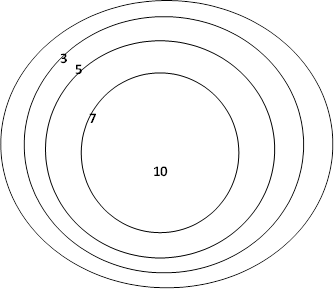 Анкета «Как мы жили»                       (проводится в итоге смены)Список используемой литературы: Гончарова Е.И., Е.В.Савченко, О.Е. Жиренко. Школьный летний лагерь. Москва «ВАКО» 2004 г.Сергей Афанасьев, Сергей Коморин. 300 конкурсов для ребят разного возраста. - МЦ «Вариант», г. Кострома, 2000.Сысоева М.Е. Организация летнего отдыха детей. – М.: ВЛАДОС, 1999. План основных дел смены.1.Наименование субъектаРоссийской ФедерацииКурганская область2.Полное наименование организации, ведомственнаяпринадлежность, форма собственностиМуниципальное казенноеобщеобразовательное учреждение «Рычковская основная общеобразовательная школа», муниципальное казенное3.ФИО автора суказанием занимаемой должностиПолтаращенко Елена Владимировна, начальник лагеря4.Полное название программыметодических материаловПрограмма лагеря с дневным пребыванием «Новое поколение Зауралья»5.Целевая группа (возраст детей) и спецификаКонтингент участников (возраст) – 6,5 лет -18 лет. 6.Год разработки программы2022 г.7.Контактная информация: адрес (с указанием индекса), телефон, электронный адрес школы.Электронный адрес автора программы641363, Курганская область, Белозерский район, село Рычково, улица Степная, дом 18Телефон: 8(35232)23608e-mail: riskovo.00@mail.ruСайт: https://rishkovo.my1.rue-mail автора программы: poltarashchtnkoe@mail.ru8.Краткая аннотация содержания:цель; задачи.Цель: создание условий для организованного отдыха детей и подростков в летний период, развития личности ребенка, укрепления физического, психического, эмоционального здоровья детей, содействие воспитанию чувства патриотизма, любви и гордости за свою страну. Задачи:- Познакомить детей со страничками в истории и культуре родного края.- Способствовать воспитанию личности, сочетающей в себе нравственные, моральные, гражданские и многокультурные черты.- Сформировать представления, что Россия очень большая, богатая, многонациональная страна, а Курганская область, Белозерский район являются ее частью.- Продолжить формировать уважение к родному краю и интерес к его прошлому и настоящему.- Способствовать развитию творческих способностей участников, формированию у них навыков исследовательской работы, созданию возможностей для реализации творческого потенциала, творческого мышления.- Способствовать формированию навыков общения и толерантности.- Создать условия для укрепления здоровья, физической выносливости.- Вовлечь детей в активную спортивно - оздоровительную деятельность.9.Основные направления деятельности программы.Спортивно-оздоровительное.Эколого-краеведческое.Гражданско-патриотическое.Художественно-творческое.Социокультурное.10.Ожидаемые результаты.Укрепление любви к родному краю, родной стране;Углубление знаний о родном крае;Участие в проектной деятельности с использованием полученных знаний (во время учебного процесса);Вовлечение в научно- исследовательскую (практическую) деятельность по возрастным категориям (во время учебного процесса);Заинтересованность и вовлечение детей в творческую деятельность (проба пера, творческий рисунок, творческая поделка в различной технике, самостоятельное составление и разработка презентаций);Общее оздоровление участников и полноценный отдых;Укрепление физического здоровья		и психологических сил детей и подростков, развитие лидерских и организаторских качеств, приобретение новых знаний, развитие творческих способностей,		детской самостоятельности и самодеятельности.Получение участниками смены умений и     навыков	индивидуальной и коллективной творческой и трудовой деятельности, социальной активности.Развитие	коммуникативных способностей и толерантности.Повышение творческой активности детей путем вовлечения их в социально - значимую деятельность.Расширение кругозора детей.Повышение общей культуры участников, привитие им социально - нравственных норм.Личностный рост участников смены.Развитие интереса к изучению истории родного края.Организационно - пропагандистские умения:Пропаганда бережного отношения к памятникам Великой Отечественной войны;Планирование практических дел по охране природы;Пропаганда здорового образа жизни Поведенческие умения:Формирование	умений	правильного поведения и общения;Опознавательные умения:распознавание объектов исследования, умения наблюдать, выделять главное;Понимание объектов живой природы в общем биологическом комплексе.Тиражирование опытаПубликация	заметок в	социальных сетях.Отчет о работе лагеря с дневным пребыванием на сайте образовательной организации.Новизна заключалась в следующем: исследовательская и краеведческая работа,	воспитание культуры общения, чувства патриотизма, сотворчества  и содружества параллельно с оздоровлением детей.Элементы системы самоуправления лагеряФункцииСобрание кураторов лагеря(Собирается весь педагогический состав лагеря). Обсуждение планов работы, распределение обязанностей, подготовка и решение текущих вопросов.Совет командиров(кураторы отрядов,командиры, советники)Выбирает орган самоуправления - советкомандиров (входят командиры отрядов и их советники).Помогает кураторам (педагогам) организовать дежурство и дисциплину в лагере. Участвует в разработке сценариев и проведении мероприятий. Распределяет поощрения. Подводит итоги прошедшего дня и планирует работу следующего дня.Совет отряда(все участники отрядов)Подводят итоги общей работы за день, отмечают достижение и участие каждого члена отряда в общем деле.Совет творчества, науки и культуры.(отрядное объединение; выбирается в каждом отряде свое, можетменяться в зависимостиот вида мероприятия)Помогает кураторам, командирам и советникам в оформлении помещений, подготовке мероприятий. Выпускает стенгазеты, листовки, оформляет выставки поделок и рисунков. Организует фотосъемку жизни лагеря, оформляет альбомы.Дорогой друг!Подошла к концу лагерная смена. Чем она запомнилась тебе, как ты чувствовал себя в нашем лагере, в коллективе ребят и подростков, что волновало тебя? Это те вопросы, ответив на которые, ты сможешь сделать так, чтобы в следующий раз (когда ты снова будешь отдыхать с нами) ты смог чувствовать себя более комфортно.Фамилия, имяВозраст (сколько тебе лет)ОтрядПонравилось ли тебе отдыхать в нашем лагере?Кем ты чаще всего был в течение смены (выбери один вариант ответа)?активным участникоморганизаторомгенератором идей (предлагал новые идеи)наблюдателем (на все смотрел со стороны)В чем из предложенного в смене ты смог себя проявить (выбери варианты ответов)?в оформлении уголкав организации и проведении дел в командев активном участии в общих лагерных мероприятияхв спортев прикладном творчествев сценическом творчествесвой вариантКакие   командные,   общие   лагерные   дела	и мероприятия тебе запомнились(понравились) больше всего. Перечисли их__________________________________________Самым трудным для меня в лагере было__________________________________________За время, проведенное в лагере, я стал (научился, изменился)______________________________________________________Уходя из лагеря, я хотел бы сказать______________________________________________________№ДатаНазвание дняОсновные дела дня1 неделя 06.06.2022-10.06.2022 «Чтим прошлое»1 неделя 06.06.2022-10.06.2022 «Чтим прошлое»1 неделя 06.06.2022-10.06.2022 «Чтим прошлое»1 неделя 06.06.2022-10.06.2022 «Чтим прошлое»16.06День Мира и ДобраЗарядкаПодготовка к открытию смены. Оформление отрядных комнат. Создание отрядов, распределение обязанностей, оформление отрядных уголков, разучивание песен, речевок.Медицинский осмотр.Инструктаж «Правила безопасного поведения детей в летнем оздоровительном лагере».«По страницам истории», игра-приключение.27.06День ДружбыЗарядкаОформление отрядных уголков, подготовка к открытию смены.Инструктаж «Безопасность детей при проведении мероприятий на открытом воздухе»Открытие смены.Игра «Завяжем узелки потуже на память о друзьях и о дружбе».38.06День «Путешествий»ЗарядкаКонкурс представления отрядов «Наш отряд».Инструктаж «Правила поведения детей при проведении прогулок и походов»Народные игры и развлечения в праздник Петра и Февроньи.Игра-путешествие «Археологи».49.06День «Исторический»ЗарядкаОперация «Новая жизнь старой книги».Инструкция «Меры доврачебной помощи»Конкурс-викторина «Старину мы помним, старину мы чтим».Игра-репортаж «Ожившие страницы истории».510.06День «Культуры»ЗарядкаТворческая мастерская полезных пособий «Природные лекари».Экскурсия в библиотеку «Культурное наследие».Конкурс театралов «Что за прелесть эти сказки».Игры наших бабушек и дедушек.2 неделя 14.06.2022-17.06.2022 «Храним настоящее»2 неделя 14.06.2022-17.06.2022 «Храним настоящее»2 неделя 14.06.2022-17.06.2022 «Храним настоящее»2 неделя 14.06.2022-17.06.2022 «Храним настоящее»614.06День РодиныЗарядкаВикторина «Символы России».Конкурс рисунков на асфальте «Я люблю тебя, Россия!»Конкурс талантов «Все, что могу тебе дарю!»715.06День Силы и ЗдоровьяЗарядкаКонкурс «Витаминная страна».Беседы, выпуск листовок о вреде курения, алкоголя «Правда о вредных привычках» и распространение среди населения.Конкурс плакатов «Овощи и фрукты – полезные продукты»Экскурсия в школьный музей «Они защищали Родину».Олимпийские игры «В здоровом теле, здоровый дух».816.06День Новых ЗнанийЗарядкаКонкурс «Человек читающий».Экскурсии (по возможности и договоренности).Игра - состязания «Аты – баты стань солдатом!»Игра по станциям «Загадки человечества».917.06День ОбщенийЗарядкаБеседы и игры о толерантности «Добру откроются сердца».Конкурс – игра по станциям «Пословицы, поговорки, частушки, потешки».Игра – соревнование в отрядах «Слабое звено».Конкурс «Пойми меня».Спартакиада «О спорт, ты мир».3 неделя 20.06.2022-24.06.2022 и 27.06.2022 «Верим в будущее»3 неделя 20.06.2022-24.06.2022 и 27.06.2022 «Верим в будущее»3 неделя 20.06.2022-24.06.2022 и 27.06.2022 «Верим в будущее»3 неделя 20.06.2022-24.06.2022 и 27.06.2022 «Верим в будущее»1020.06День Содружества, природы и экологииЗарядкаБеседы о знаменитых людях нашего села «Они создавали историю».Конкурс .Трудовой десант «Вместе мы сила».Поход «Мы разные, но мы вместе».Подвижные игры и соревнования на свежем воздухе.1121.06День ПослушанияЗарядкаПознавательное мероприятие «Наш дом – планета Земля»Конкурсная программа «Мы правила все знаем и все их выполняем».Творческая мастерская «Народные игрушки».Квест «Памяти предков верны, настоящим гордимся, будущего достойны».1222.06Станция Памяти и ДолгаЗарядкаБеседа «Не забыть нам этой даты!»Митинг у Обелиска воинской славы.Историческая викторина «Колесо истории».Виртуальная экскурсия по страницам истории «Этих дней не смолкнет слава!».Военно – спортивная игра «Зарничка».Концерт «Песни на привале».1323.06День Игр и ЮмораЗарядкаИгра – розыгрыш «Разыграйка»Конкурс юмора.Эстафета «Солнце, воздух и вода, помогают нам всегда».1424.06День Веры, Надежды, Любви.ЗарядкаТворческий конкурс «Раскрывая таланты».Подготовка к закрытию смены.Занятия по интересам.1527.06День Подведения итогов.ЗарядкаЗакрытие смены.Праздничный концерт.